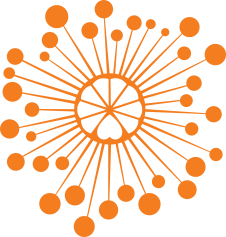 ИНФОРМАЦИОННЫЙ ЦЕНТР АТОМНОЙ ЭНЕРГИИ214000, г. Смоленск, ул. Пржевальского, 4; тел. (4812) 68-30-85www.smolensk.myatom.ru  e-mail: smolensk@myatom.ruИЦАЭ Смоленска посетили референдары Германии16 октября в рамках проекта «Интервстречи» в ИЦАЭ  прошла интеркультурная встреча «Смоленск – Хаген: коммуникация без границ». Участниками встречи стали учителя, преподаватели и студенты Смоленска и референдары города Хагена. Представители двух международных образовательных площадок обсудили вопросы качества образования и эффективной подготовки студентов к международному взаимодействию, поделились совместными планами организации учебных и просветительских мероприятий. Кроме того, студенты университетов Германии познакомились с российской системой образования, посетив учебные занятия и методические семинары.  Ответный визит группы смолян Хаген состоится весной 2018 года. В состав группы войдут молодые учителя и студенты, владеющие немецким языком. Проект «Интервстречи» реализуется с момента открытия ИЦАЭ. За это время участниками проекта стали более тридцати делегаций из разных стран мира, которые узнали о миссии центра, об атомной отрасли России, попробовали свои силы в интеллектуальных играх.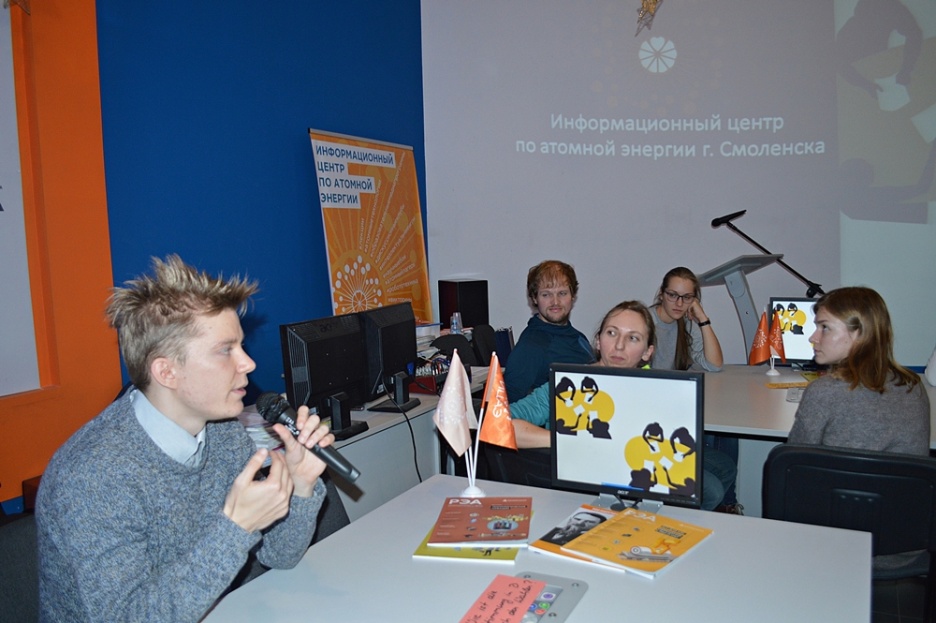 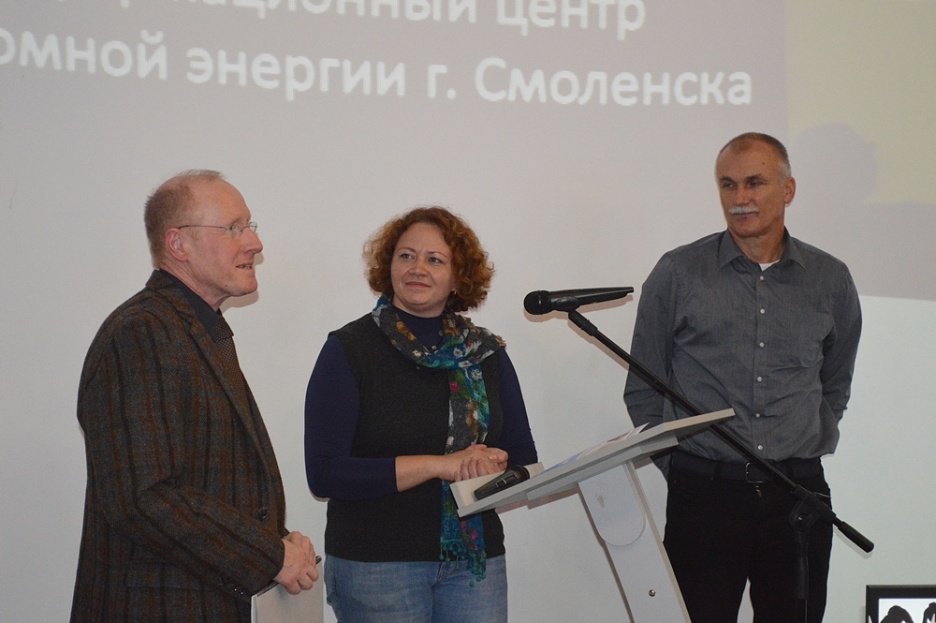 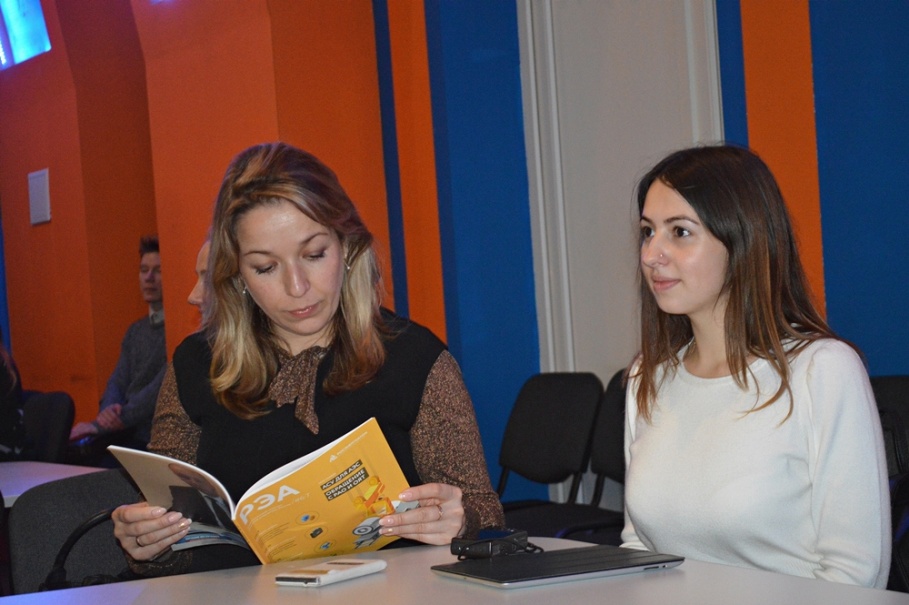 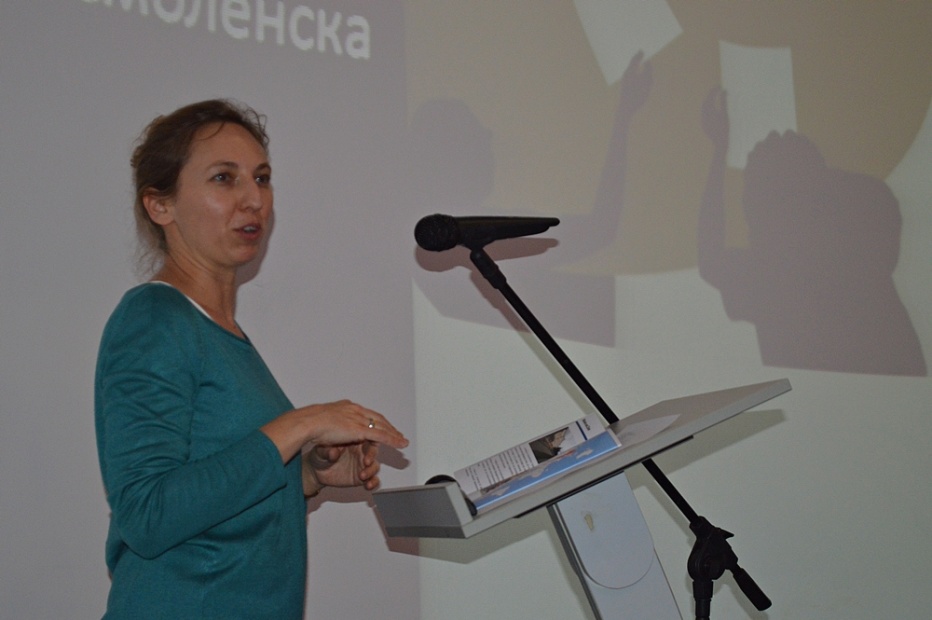 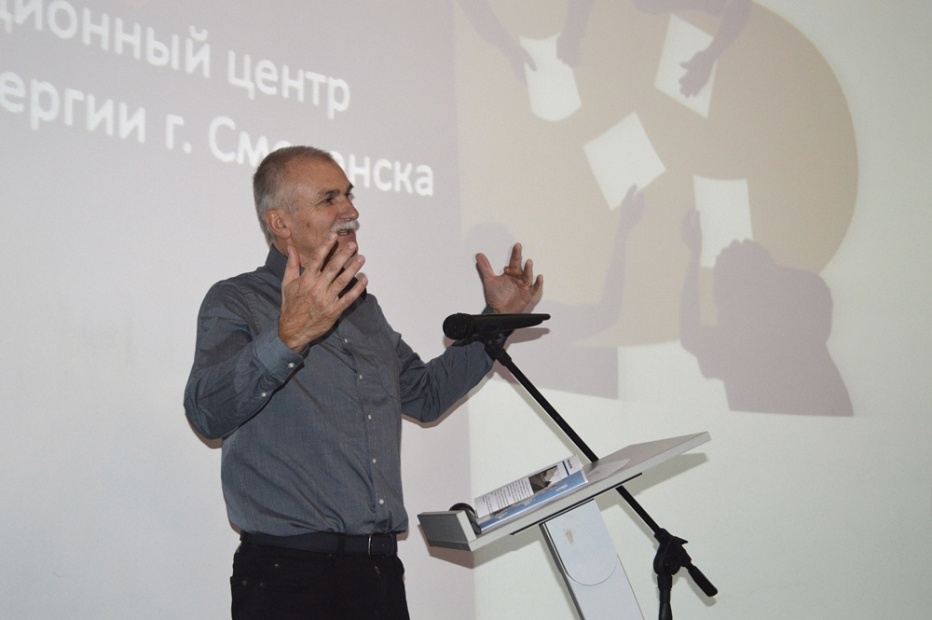 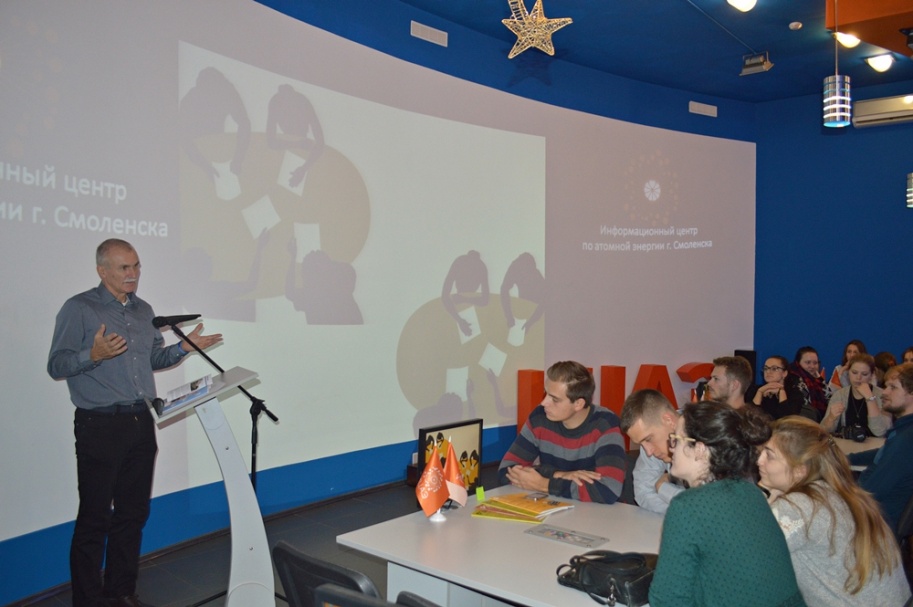 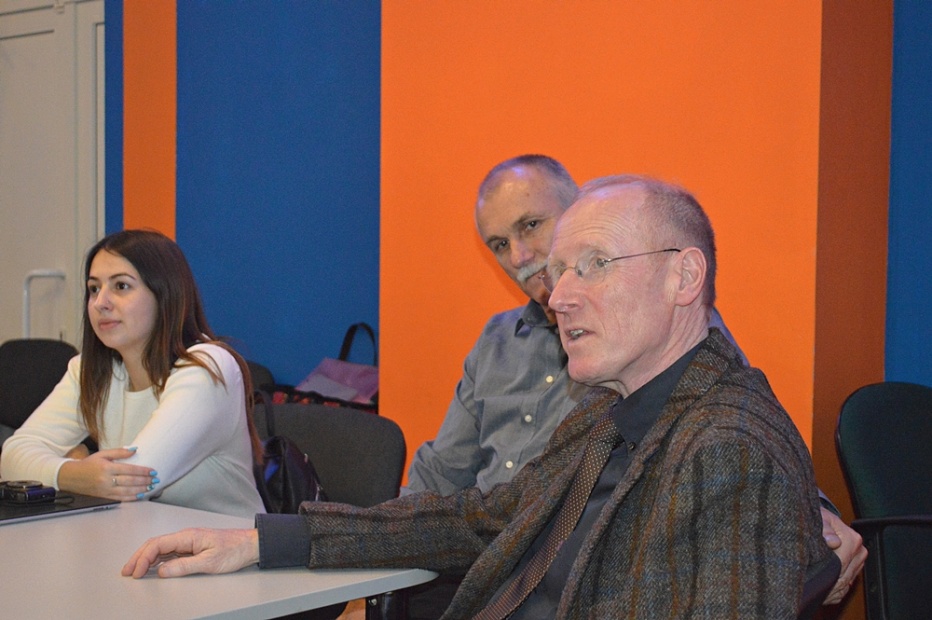 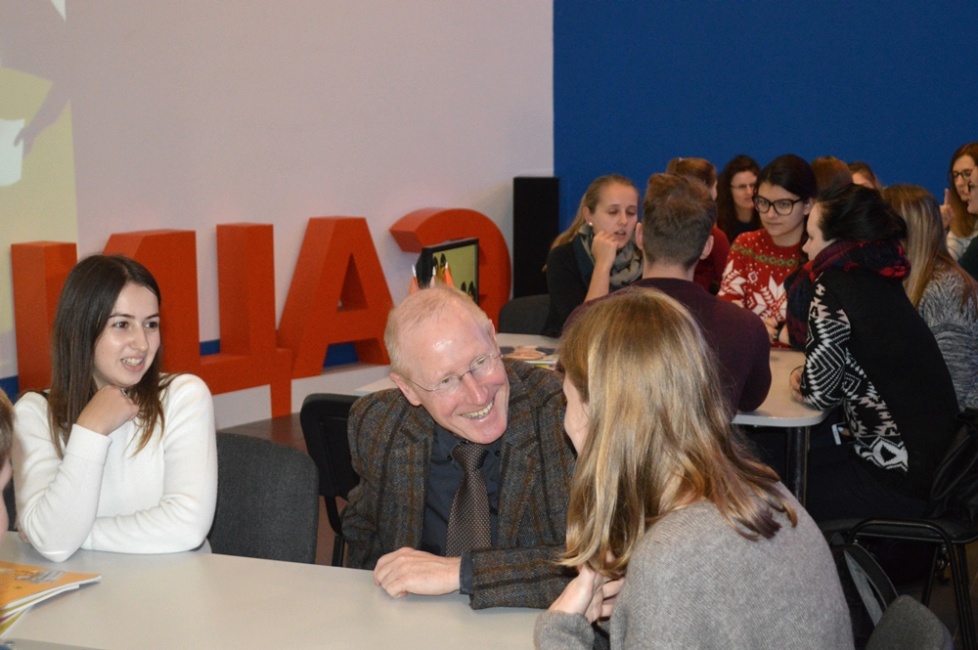 